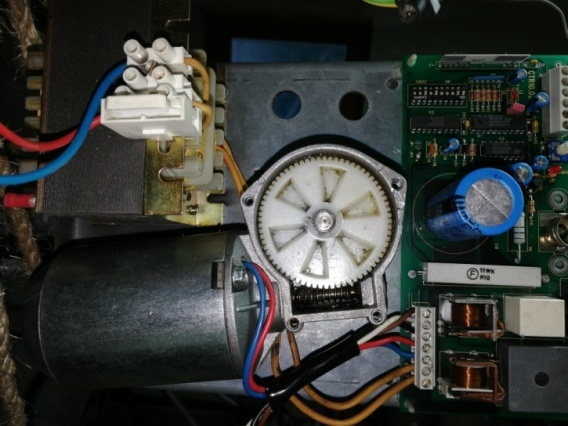            dents de la pièce plastique cassées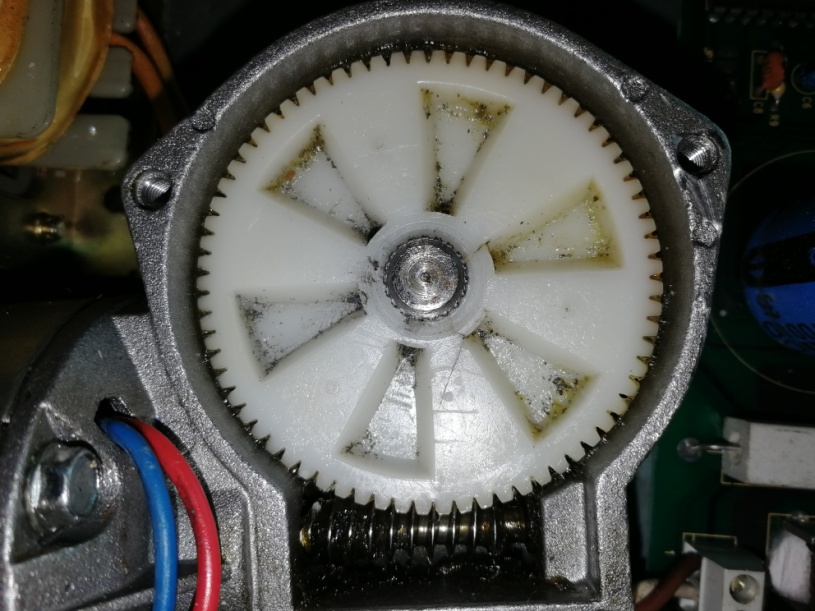 Diamètre extérieur environ 57 mm 69 dentsdiamètre intérieur environ 10mm 19 dents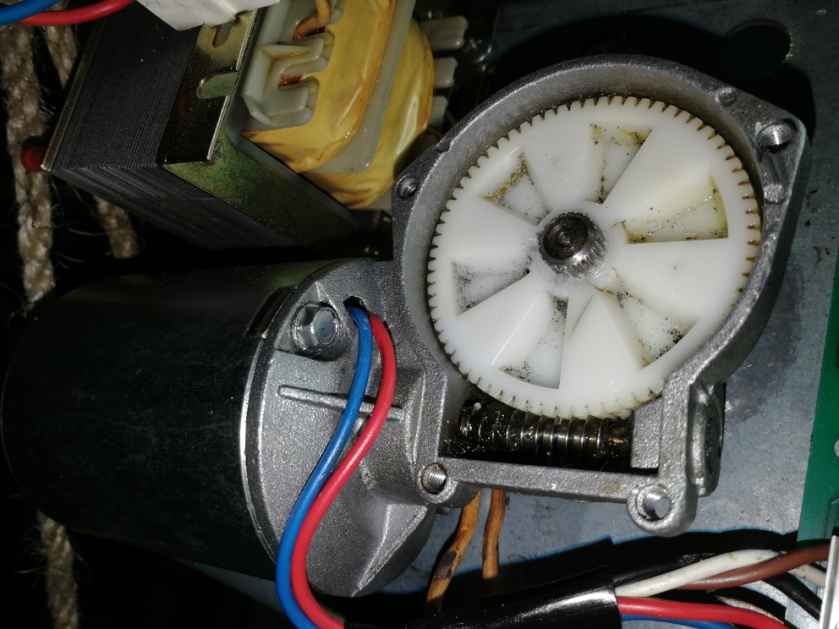 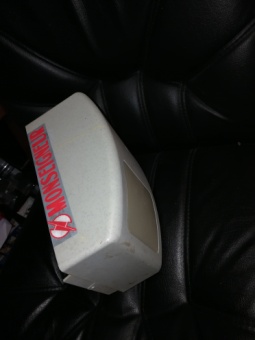 